Birch                              de novembre à décembre  2020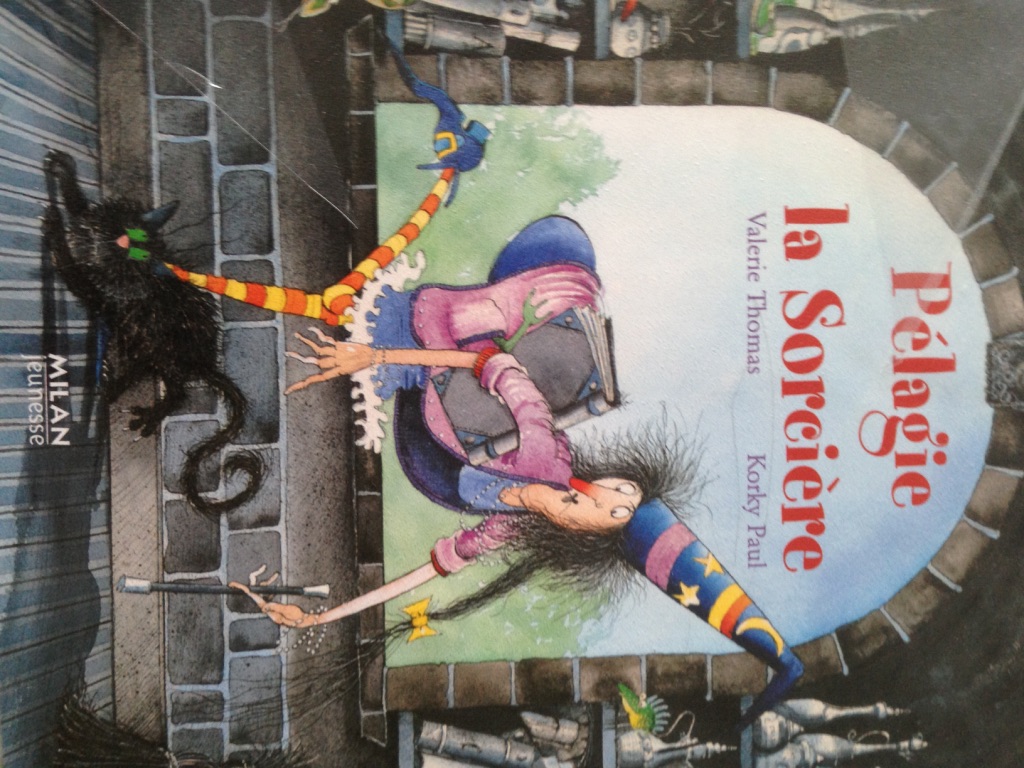 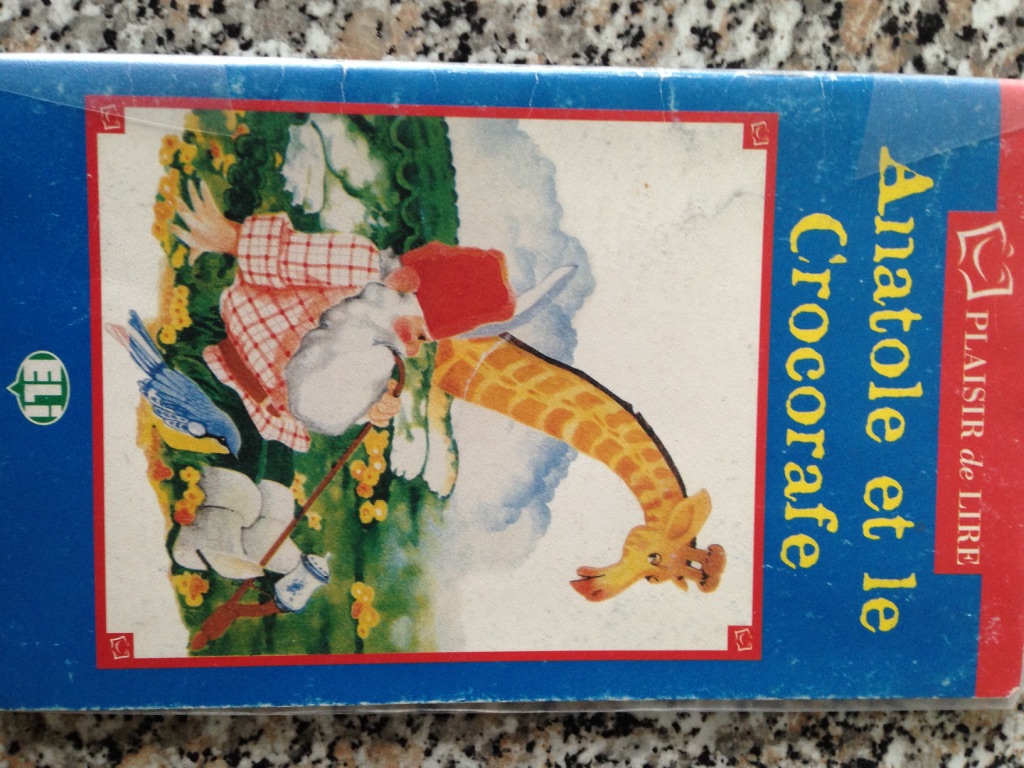 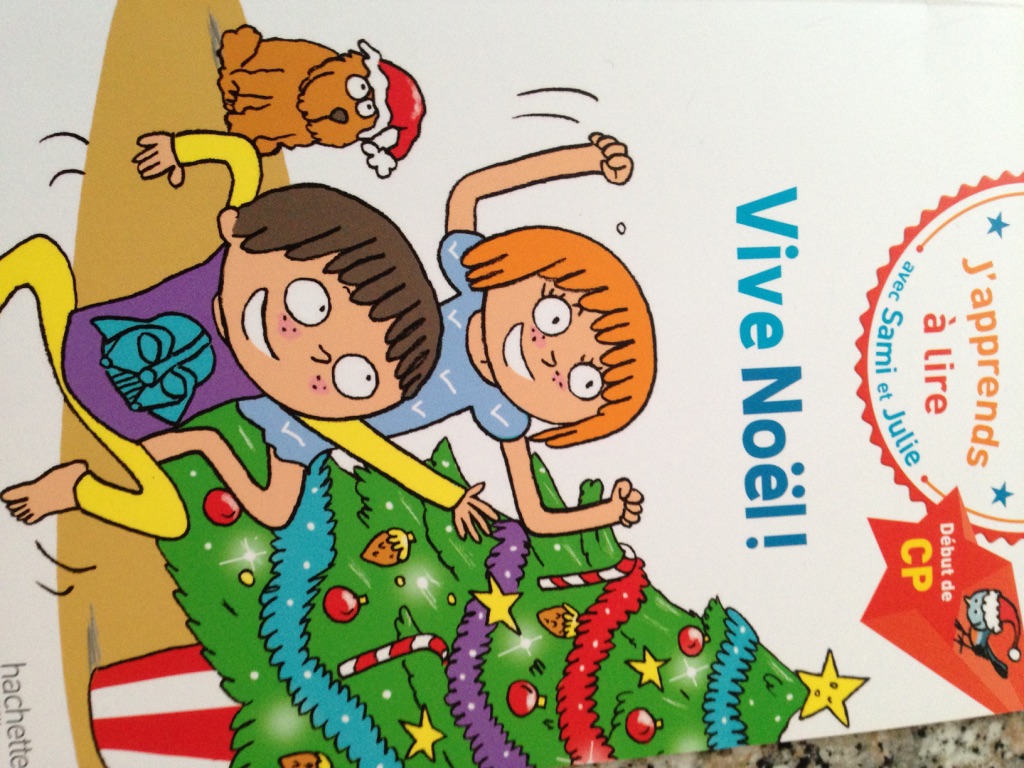  .Le temps qui passe : Jours, Mois, Saisons   .La maison : ses pièces et ses meubles        		                     . Noël. Suivez l’étoile		. Lundi matin, l’empereur…Pélagie la sorcière – Anatole et le Crocorafe – Vive Noël -  Sami et Julie attendent NoëlPrésentation quotidienne du calendrier :Savoir dire une date : jour, quantième, mois, annéeSavoir nommer la saison, présenter la météo Savoir exprimer son humeur du jour (être triste, content…), dire ce que l’on aimerait faire (j’aimerais …)Apprentissage des bases de l’écriture et de la lecture : Des lettres, des sons et des mots :Découverte des consonnes :R -S-L-N : graphisme et reconnaissance du son. Lecture de syllabes avec les consommes et voyelles étudiées. Lecture de mots très simples à partir des syllabes connues.Apprentissage de nouveaux mots.Exercices d’entraînement écrits. Travail sur le thème de «la maison » à travers des lectures et des exercices écrits : connaître les différentes pièces et des meubles les composant. Travail sur les prépositions de lieu pour situer les objets les uns par rapport aux autres.« L’île aux prépositions » : jeu éducatif sur les prépositions.Travail sur les nombres à travers le calendrier et le jeu du loto des nombres.Après les vacances de Noël, nous aborderons 2 thèmes principaux : l’hiver et les habits. Nous continuerons à travailler quotidiennement des sons pour progresser dans la lecture, l’écriture ainsi que dans l’apprentissage de nouveaux mots. Thèmes :Chansons et poésiesLecturesActivités et ObjectifsProchaine période